WARMIŃSKO-MAZURSKI
URZĄD CELNO-SKARBOWY W OLSZTYNIE
Odział Celny w Grzechotkach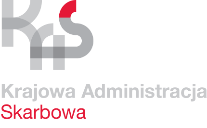 UNP: 378000-23-046984Grzechotki, 09 maja 2023 rokuSprawa:Wezwanie - zwrot depozytu Znak sprawy:378000-372050.OC11.750.1.2023.21Kontakt:Magazyn DepozytowyOddział Celny w Grzechotkachtel. 55 221 1513Pani Larisa RaidenkoWEZWANIE DO ODBIORU DEPOZYTUStosownie do wyroku Sądu Rejonowego w Braniewie z dnia 22 grudnia 2010 r. sygn. akt II K 570/20, jak i w świetle przepisów ustawy o likwidacji niepodjętych depozytów z dnia 18 października 2006 r. niniejszym wzywa się uprawnioną do niezwłocznego odbioru dowodów rzeczowych zabezpieczonych w toku postępowania karnego, a następnie zwolnionych na mocy prawomocnego orzeczenia o ich zwrocie tj. pojazdu marki Mercedes Benz ML3504M o nr rej. C758EC39, nr nadwozia WDC1641861A449755, dowodu rejestracyjnego i kluczyka.  Depozyt pozostaje na parkingu Oddziału Celnego w Grzechotkach. Tym samym w  celu  jego odbioru należy się zgłosić z dokumentem tożsamości do Oddziału Celnego w Grzechotkach w dni robocze w godzinach 7:00-15:00, po uprzednim uzgodnieniu telefonicznym (+48 55 2211513). Należy zauważyć i podkreślić, iż ewentualne upoważnienie innej osoby do odbioru ruchomości powinno być sporządzone i przetłumaczone na język polski w formie pisemnej oraz poświadczone notarialnie lub urzędowo. W celu uniknięcia negatywnych konsekwencji związanych z dalszym jego przechowywaniem, o czym mowa w przywołanej ustawie, jak rozporządzeniu Ministra Rozwoju i Finansów z 22 lutego 2017r. w sprawie stawek opłat oraz sposobu ich obliczania (Dz. U. z 2017 r., poz. 375) powyższe należy wykonać bez zbędnej zwłoki.Jednocześnie poucza się uprawnioną do odbioru depozytu o skutkach jego niepodjęcia tj. prawnej możliwości jego przejścia na rzecz Skarbu Państwa, w tym następstw wszczęcia procedury likwidacyjnej. I tak, w świetle art. 4 ust. 1 przywołanej ustawy likwidacja niepodjętego depozytu z mocy prawa następuję w razie niepodjęcia depozytu przez uprawnionego, mimo upływu terminu do odbioru, przy czym termin w świetle ust. 2 tegoż artykułu  wynosi 3 lata od dnia doręczenia wezwania do odbioru lub wezwania, o którym mowa w art. 6 ust. 5. Z kolei ten przepis przewiduje, że w przypadku braku możliwości doręczenia wezwania do odbioru depozytu lub nieustalenia uprawnionego, przechowujący depozyt jest obowiązany dokonać wezwania poprzez jego wywieszenie na tablicy informacyjnej w swojej siedzibie na okres 6 miesięcy. Jeżeli szacunkowa wartość depozytu przekracza kwotę 5.000 zł, przechowujący depozyt zamieszcza również ogłoszenie w dzienniku poczytnym w danej miejscowości lub w Biuletynie Informacji Publicznej. Likwidację niepodjętego depozytu stwierdza sąd na wniosek przechowującego depozyt, o czym mowa w art. 9 ustawy. Jeżeli natomiast przechowującym depozyt jest sąd, likwidację niepodjętego depozytu sąd stwierdza z urzędu. Ponadto depozyt, którego przechowywanie byłoby związane z niewspółmiernie wysokimi w stosunku do jego wartości kosztami lub nadmiernymi trudnościami albo powodowałoby znaczne obniżenie jego wartości sąd, na wniosek przechowującego, może postanowić o jego sprzedaży co stanowi art. 7.  Podsumowując powyższe, nieodebranie depozytu w zakreślonym terminie 3 lat od dnia doręczenia niniejszego wezwania skutkować może jego przejściem na rzecz Skarbu Państwa według uregulowań ustawy z 18 października 2006 r. o likwidacji niepodjętych depozytów      (Dz. U. nr  208 poz. 1537 z późniejszymi zmianami).                       Z up. Naczelnika Warmińsko – Mazurskiego                          Urzędu Celno – Skarbowego w Olsztynie                                                  Kierownik                              Oddziału Celnego w Grzechotkach                                       mł.insp. Anna Nosarzewska                                                    /podpis na oryginale/Wezwanie umieszczono na tablicy ogłoszeń , oraz stronie BIP dnia 09.05.2023r.                                                                                                                       Otrzymują:Adresat,a/a – magazyn depozytowy, pokwitowanie PL/MF/AP nr 0016857